الجمهورية الجزائرية الديمقراطية الشعبية                                                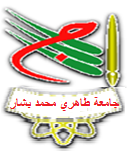                                 République Algérienne Démocratique et Populaire وزارة التعليم العالـي و البحـث العـلمـي                                                                Ministère de l’Enseignement Supérieur et de la Recherche Scientifique جــامعة طاهري محمد بشـار             Université Tahri Mohammed de Bécharكليـة ..............................Faculté de......................................نيابة العمادة لما بعد التدرجVice Décanat de la Post-GraduationFormulaire de  Demande de Participation à une Manifestation Scientifique Concernés les Maitres Assistants Classe A et B et les Doctorants Non Salariés Nom et Prénom du Candidat :   …………………………………………………………..…………..…Grade du candidat :       MAA                             MAB                                Doctorant Non SalarieDépartement d’affiliation:    ………………………………….………………………………………..….Intitulé de la manifestation : ………………………………………………………………………..……..Intitulé de la communication : ………………………………………..……………………………………………..…….Lieu de la manifestation :…………………………………………….……………………………...……..Période :              Du …………………………………Au ………………………..………………………..Date de Départ: ………………………………….. , Date de Retour: ………………………………….Nature de la participation        Conférence                         Communication Orale                                                   Poster   Autre :         ………………………........................................................................................................Portée de la participation : ………………………………………………………………………………………………………………………………………………………………………………………………………..……………………..                                                  ……………………………………………………………………………………………….……………..                                                  Indexation du séminaire:………………………………………………………………………………………………………………………………………………………………………………………………………..……………………..                                                  ……………………………………………………………………………………………….……………..                                                  Bechar, le …………………	                                                  Bechar, le …………………Signature Du Candidat                                                         Avis du Directeur de thèse Bechar, le …………………..                                                 Bechar, le ……………….……. Visa du Comité Scientifique du Département                Visa du Conseil Scientifique de la Faculté